                                                                                                                    Ponedjeljak, 7.veljače 2022.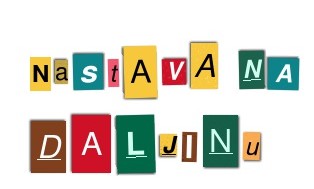 Dobro jutro!Nadam se da se u utorak vidimo u učionici. U utorak pišemo ispit iz matematike, pa ćeš danas još malo vježbati i ponavljati.MATEMATIKA – Dužina; Duljina dužine; Jedinice za vrijeme i novac -vježbanje i ponavljanjeU radnoj bilježnici riješi   71. i 72. str.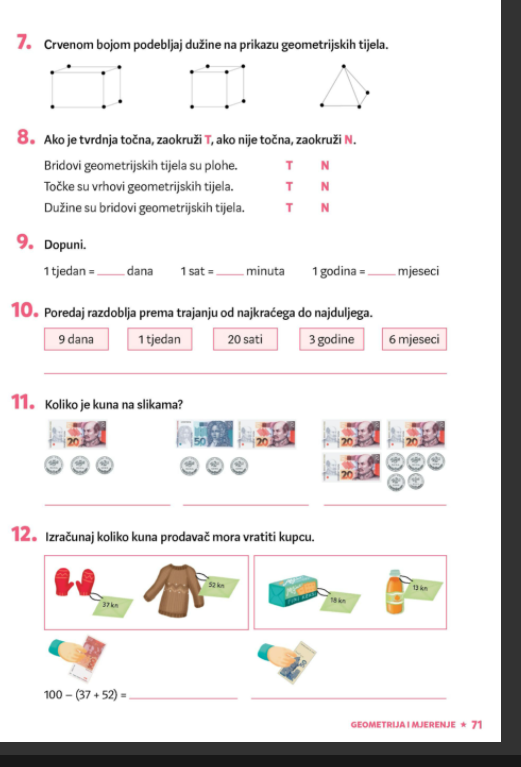 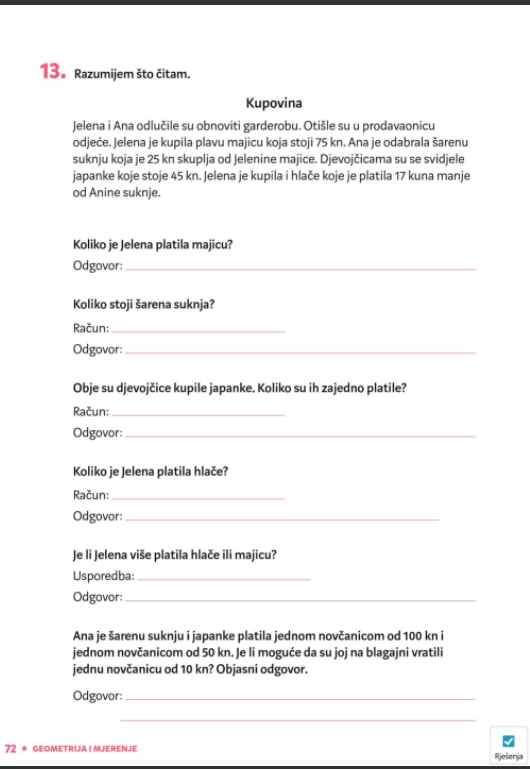 HRVATSKI JEZIK- Pahuljice, Gorana Benić Huđin– interpretacija igrokazaNa što te podsjeća riječ pahuljica?Na poveznici poslušaj  igrokaz Pahuljice, Gorane Benić Huđin.https://www.e-sfera.hr/dodatni-digitalni-sadrzaji/9f0a49a3-4006-48f4-992c-d4c48e68070d/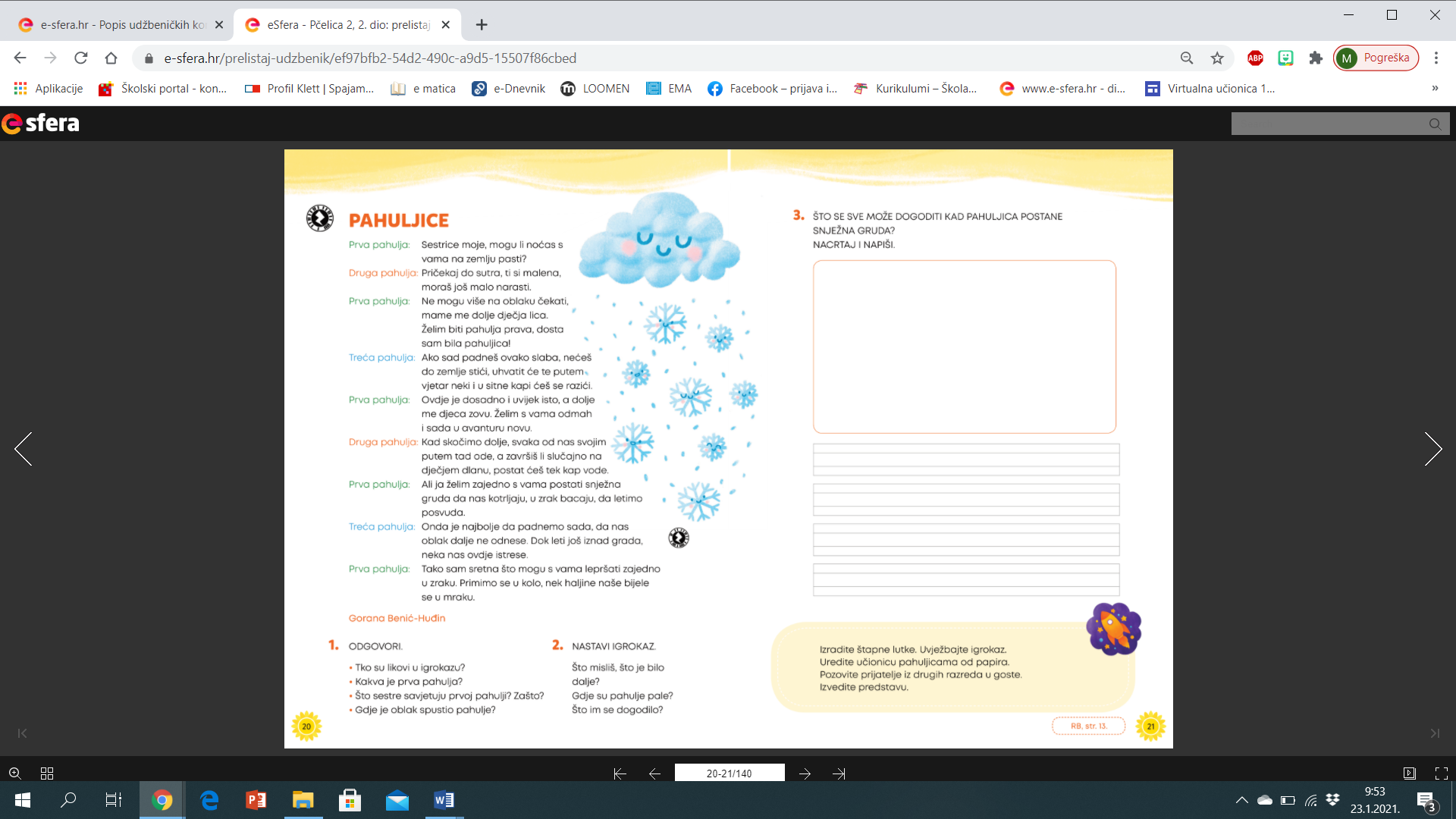 Razmisli! Tko su likovi u igrokazu? Kakva je prva pahulja? Što sestre savjetuju prvoj pahulji? Zašto? Objasni. Gdje je oblak spustio pahulje? Pronađi dio gdje prva pahulja govori zašto je sretna. Pročitaj.Čitaj igrokaz i riješi zadatke u udžbeniku.Otvori poveznicu i na kartici PONAVLJALICA ponovi o igrokazu.https://www.e-sfera.hr/dodatni-digitalni-sadrzaji/9f0a49a3-4006-48f4-992c-d4c48e68070d/Riješi u radnoj bilježnici o pahuljicama na 13. str.GLAZBENA KULTURAKoja ti je boja najdraža? Znaš li što označava pojedina boja?Otvori poveznicu. Poslušaj i pjevaj pjesmu PJESMA O BOJAMA. Poslušaj skladbu PLES SA SABLJAMA.POVEZNICA: https://www.e-sfera.hr/dodatni-digitalni-sadrzaji/a3a18cfa-b258-4e84-bfd1-5b5a41461088/Pjevaj pjesmu uz matricu.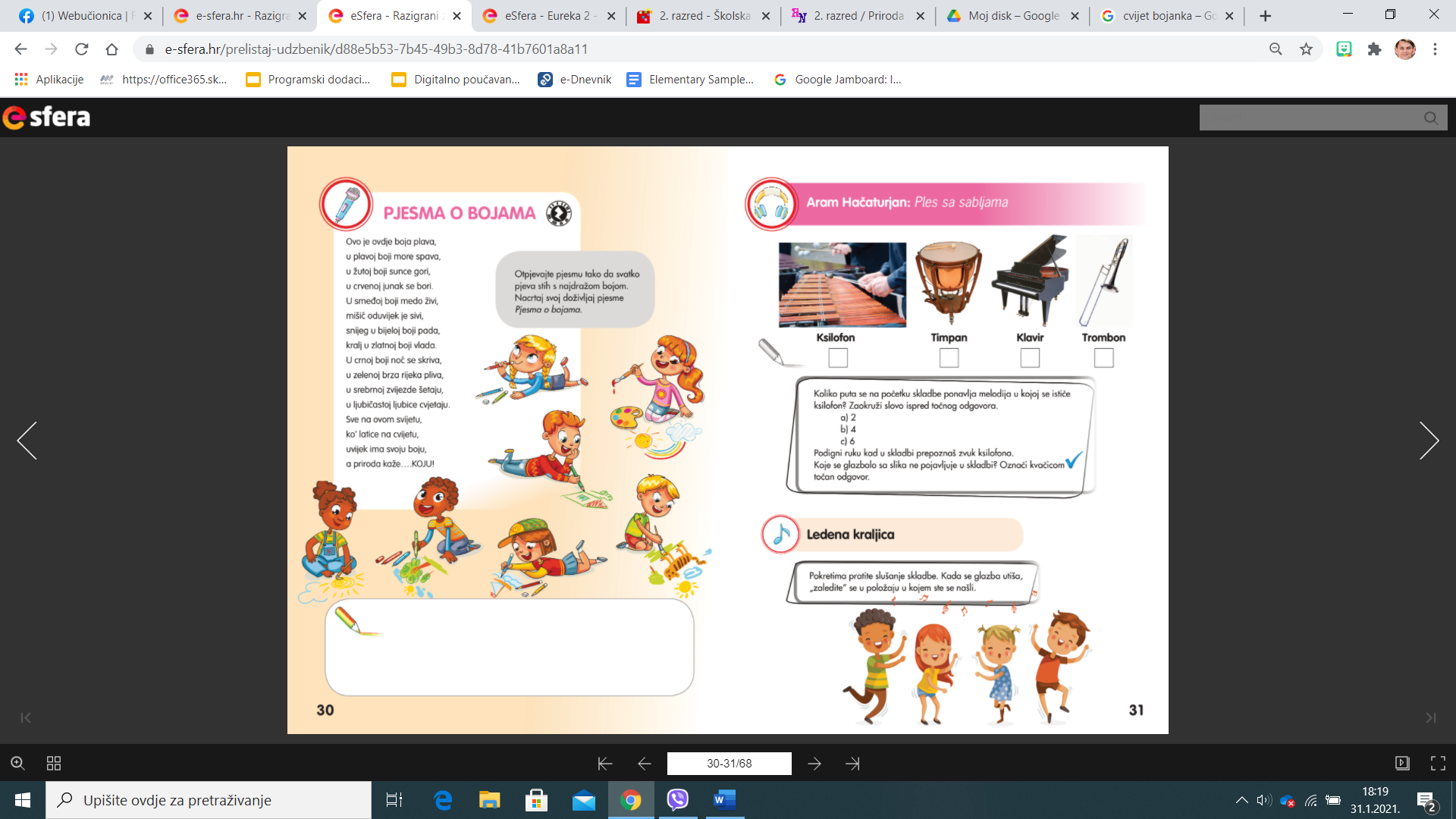 	                                                                                                                             Pozdrav od učiteljice!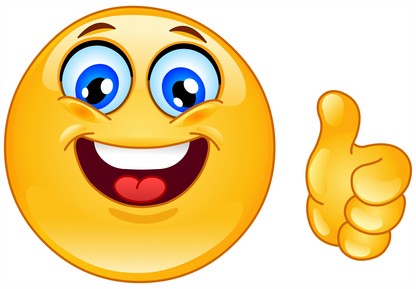 